San Juan de los Lagos, JaliscoINFORME TRIMESTRAL 2019LCI. JESÚS UBALDO MEDINA BRISEÑO                                                                    ALCALDE MUNICIPAL    PRESENTELIC.ALMA ROSA SANCHEZ DELGADO DIRECTORA DE TRANSPARENCIAPRESENTE Por este conducto me es muy grato saludarle, esperando se encuentre gozando de cabal salud, como son mis mejores deseos.Así mismo le informo a usted de las principales  actividades desarrolladas por la Coordinación municipal de COMUSIDA  durante los meses de OCTUBRE-DICIEMBRE del año 2019.En el transcurso del mes de Octubre se realizaron diferentes acciones de prevención de VIH-Sida e Its, como son orientación cara a cara en las instalaciones de Comusida, en las cuáles se atiende a mujeres, hombres, trabajadores sexuales, jóvenes, migrantes, etc., con la finalidad de que conozcan las diferentes Infecciones de transmisión sexual, como prevenirlas, y de haberlas contraído canalizarlas para su tratamiento con la institución de salud correspondiente. 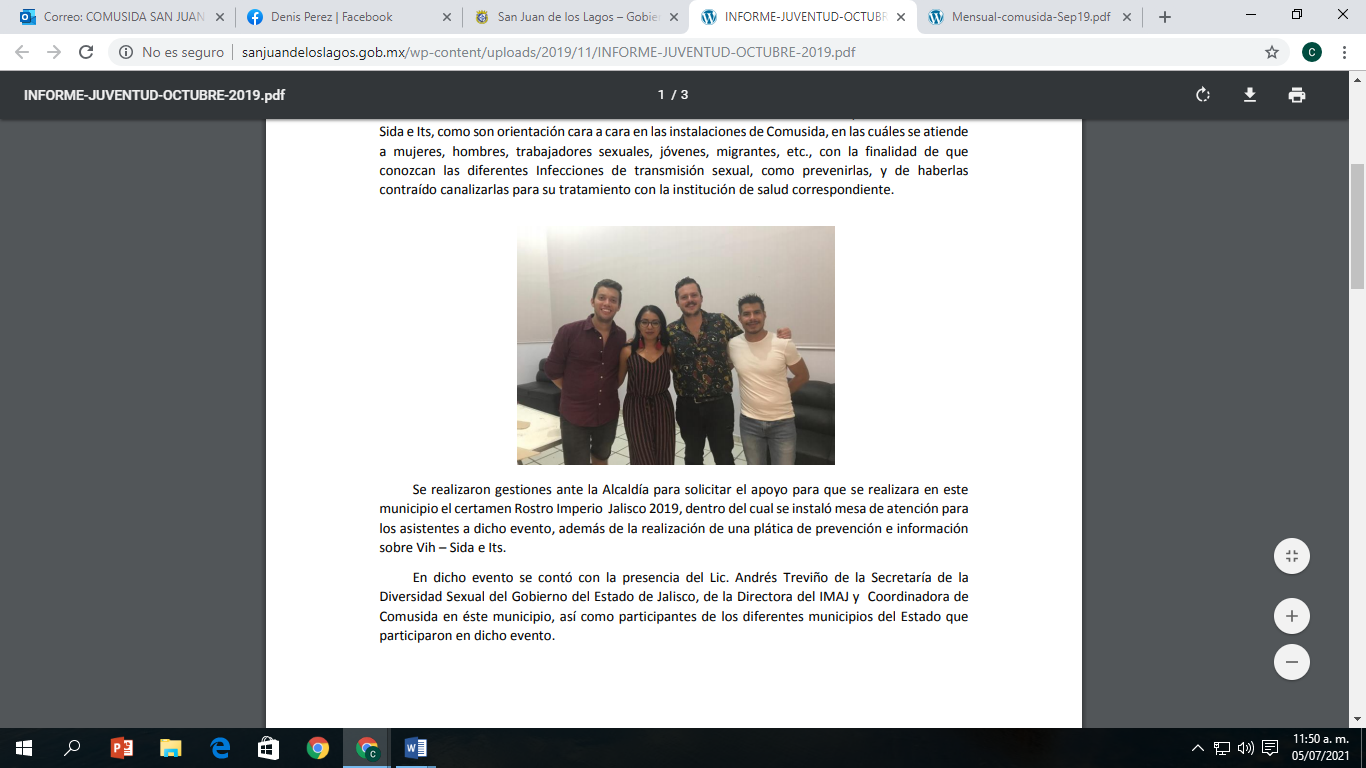 Se realizaron gestiones ante la Alcaldía para solicitar el apoyo para que se realizara en este municipio el certamen Rostro Imperio Jalisco 2019, dentro del cual se instaló mesa de atención para los asistentes a dicho evento, además de la realización de una plática de prevención e información sobre VIH – SIDA e ITS. En dicho evento se contó con la presencia del Lic. Andrés Treviño de la Secretaría de la Diversidad Sexual del Gobierno del Estado de Jalisco, de la Directora del IMAJ y Coordinadora de Comusida en éste municipio, así como participantes de los diferentes municipios del Estado que participaron en dicho evento.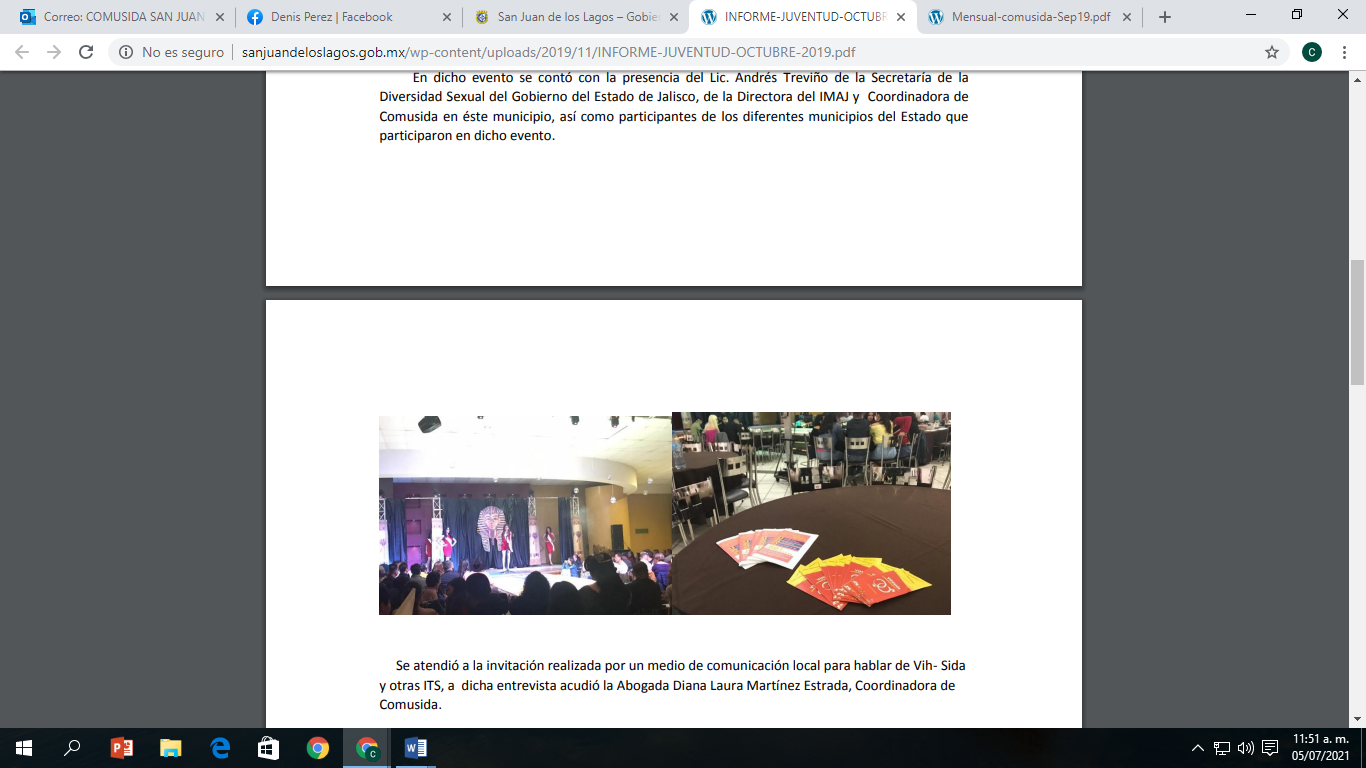 Se atendió a la invitación realizada por un medio de comunicación local para hablar de VIH- SIDA y otras ITS, a dicha entrevista acudió la Abogada Diana Laura Martínez Estrada, Coordinadora de Comusida. Por otra parte cómo se ha venido realizando las pláticas de prevención de enfermedades de transmisión sexual y VIH- SIDA, en las instituciones educativas, en éste mes se llevaron a cabo para algunos alumnos del CECYTEJ. Para captar la atención de los alumnos se impartió la plática y se realizan dinámicas y juegos con los jóvenes alumnos, además de la distribución de material impreso. 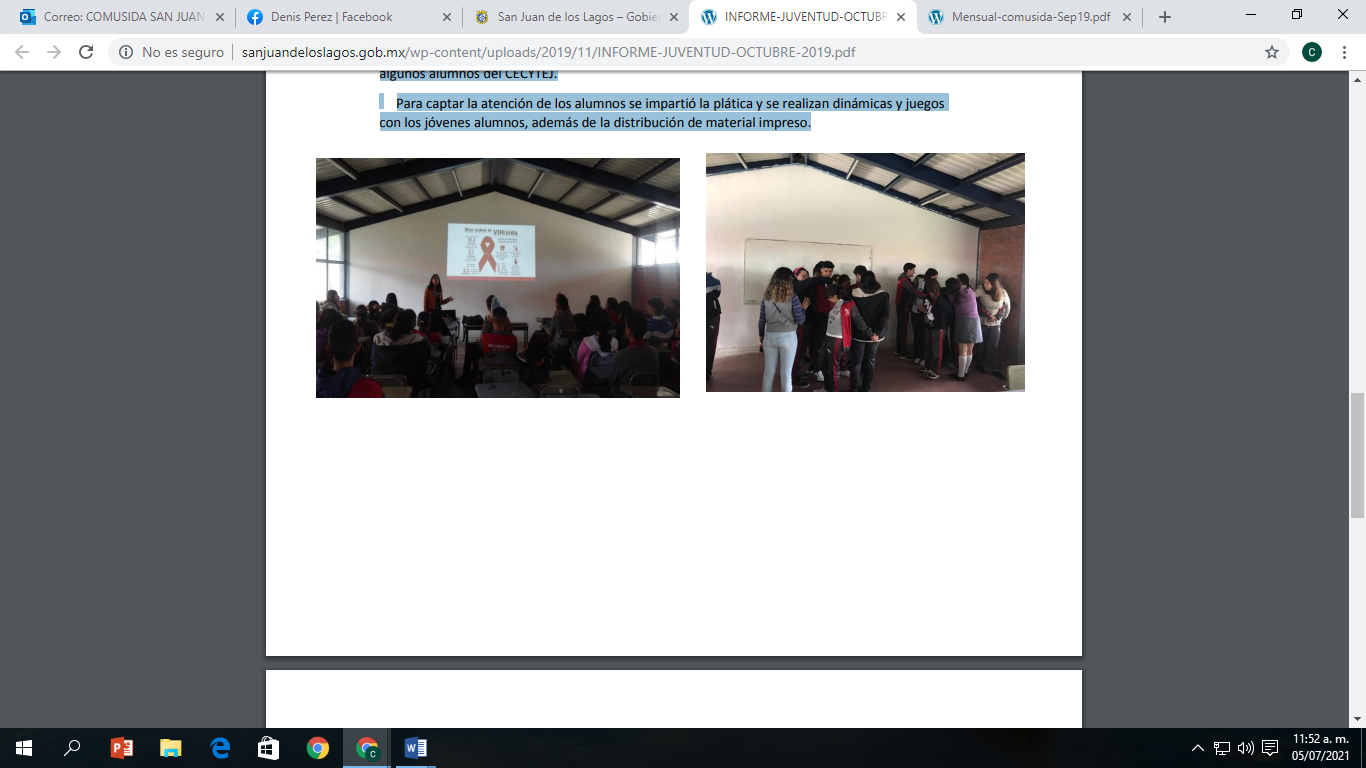 Así mismo se instaló el periódico mural el en Centro de Salud del municipio acerca de los servicios que ofrece COMUSIDA, para poder llegar a una mayor población.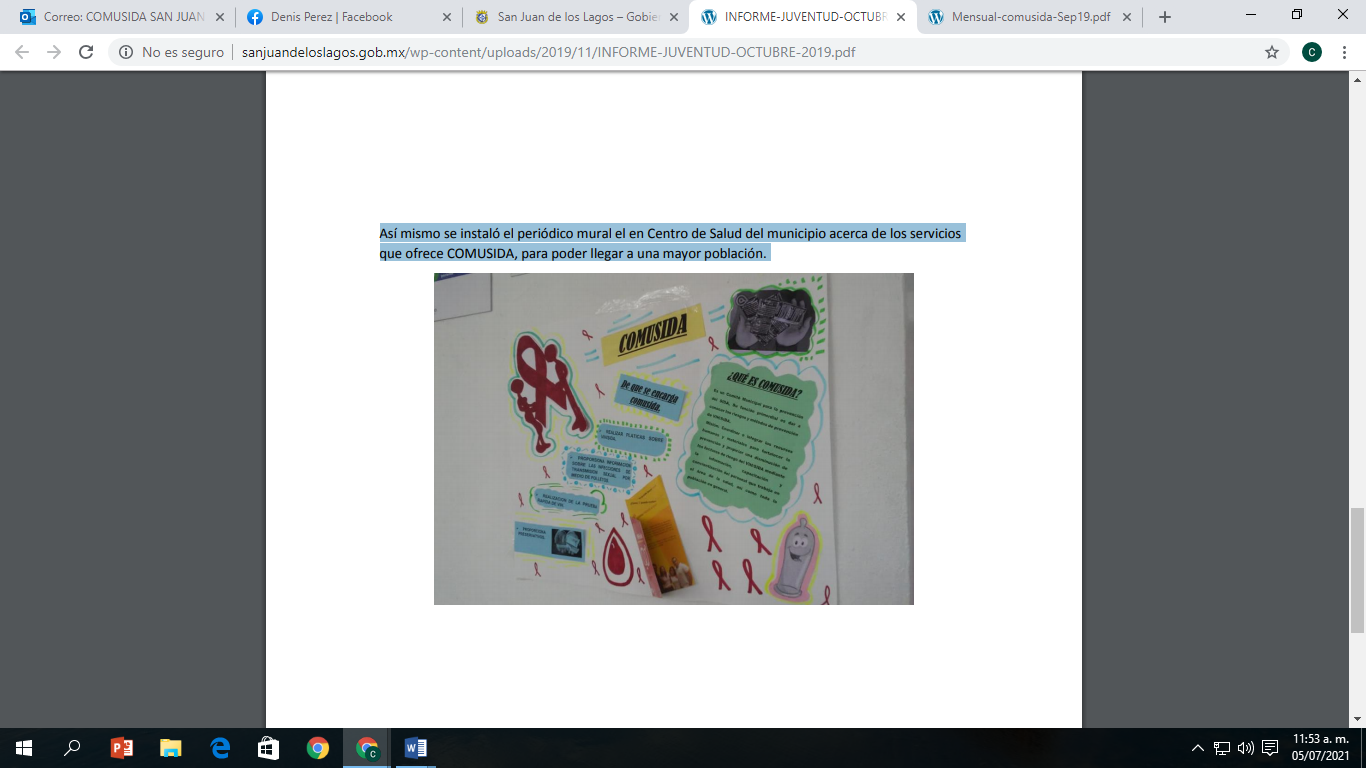 En el transcurso del mes de Noviembre se realizaron diferentes acciones de prevención de VIH- Sida e ITS., como son orientación cara a cara en las instalaciones de Comusida, en las cuáles se atiende a mujeres, hombres, trabajadores sexuales, jóvenes, migrantes, etc., con la finalidad de que conozcan las diferentes Infecciones de transmisión sexual, como prevenirlas, y de haberlas contraído canalizarlas para su tratamiento con la institución de salud correspondiente. PERIÓDICO MURAL Dirigido a la Población en general para compartirles la información sobre la importancia de la aplicación de la prueba de detección de VIH, como se realiza, ventajas y que es el VIH Y EL SIDA 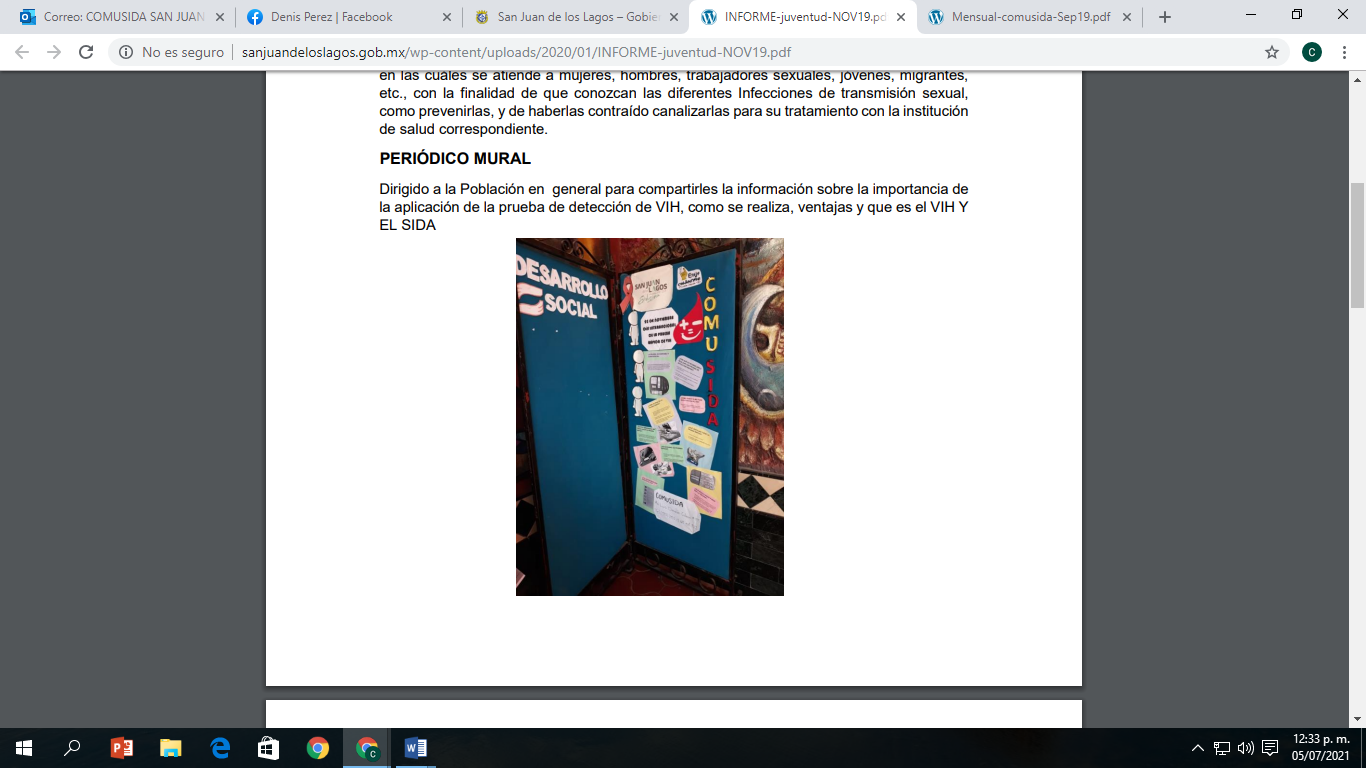  CAPACITACIONDentro de las capacitaciones constates que se realizan por parte de COESIDA, Jalisco se acudió a la ciudad de Guadalajara a la Capacitación-Taller “COMUSIDAS Y REGIONES SANITARIAS, ACTORES CLAVE EN LA PREVENCION DEL VIH/sida”, los días 14 y 15 de noviembre en la ciudad de Guadalajara, tocando temas de prevención de VIH/SIDA Y SIFILIS. 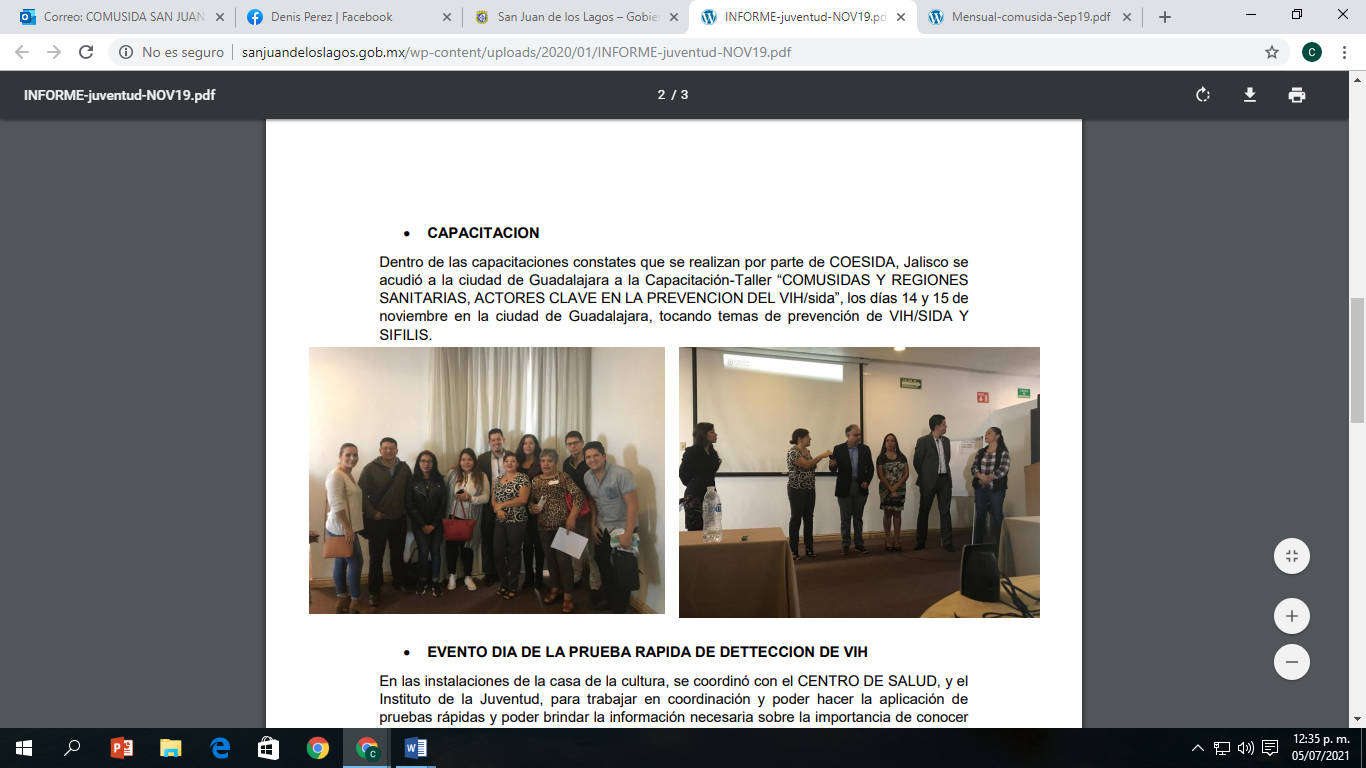  EVENTO DIA DE LA PRUEBA RAPIDA DE DETTECCION DE VIH En las instalaciones de la casa de la cultura, se coordinó con el CENTRO DE SALUD, y el Instituto de la Juventud, para trabajar en coordinación y poder hacer la aplicación de pruebas rápidas y poder brindar la información necesaria sobre la importancia de conocer las infecciones de transición sexual, así como la importancia de detectar a tiempo el virus de VIH.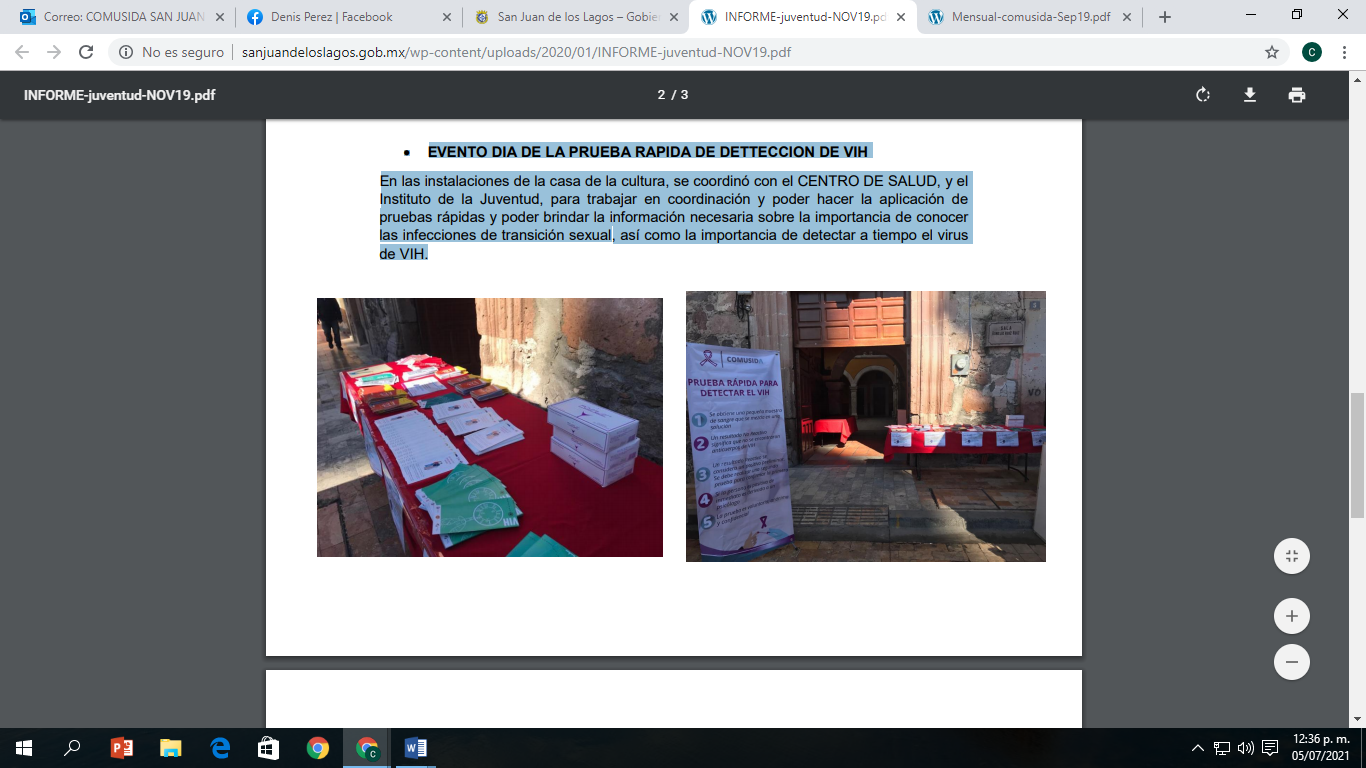  INFORMACIÓN DOTACION DE PRESERVATIVOS Y FOLLETOS 1. Se entregaron preservativos a jóvenes para proyectos de la Preparatoria Regional de San Juan de los lagos. 2. Se aplicaron Pruebas de Detección de VIH/SIFILISEn el mes de Diciembre se conmemora el DIA MUNDIAL DE RESPUESTA AL VIH/SIDA Como parte de las actividades de este mes el 2 de diciembre se llevó a cabo el día mundial de respuesta al VIH/SIDA en coordinación con el instituto de la juventud y el centro universitario de los lagos sede San Juan, con el objetivo de informar a los jóvenes sobre las Infecciones de Transmisión Sexual, VIH Y SIDA, con el fin de que conozcan los riesgos al no estar protegidos e informados con un total de 58 asistentes brindamos folletos y así mismo se realizaron pruebas rápidas de detección de VIH/SIDA Y SIFILIS.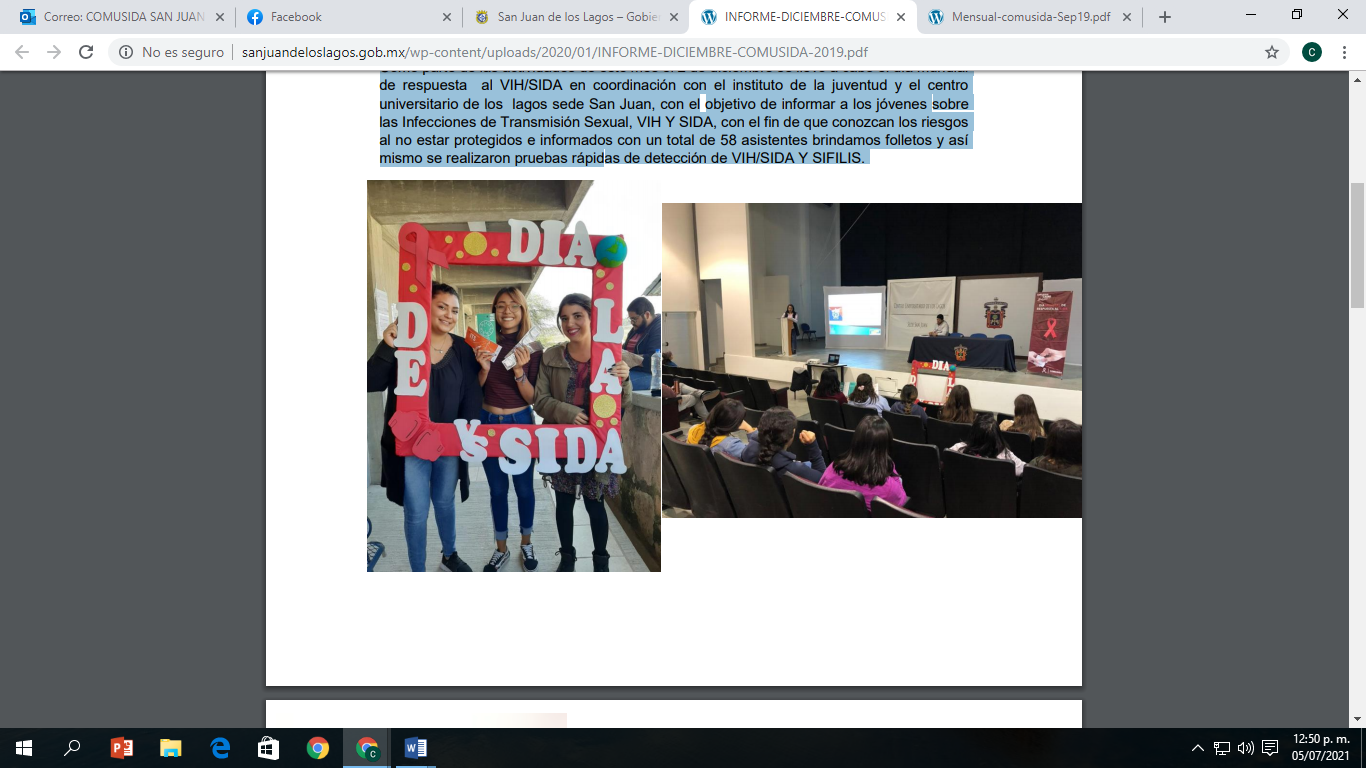 PERIÓDICO MURAL Como cada mes se colocó el periódico mural, en esta ocasión en el centro de salud de santa teresa con información sobre el día mundial de respuesta al sida y la importancia de la realización de la prueba rápida de detección de VIH/SIDA Y SIFILIS.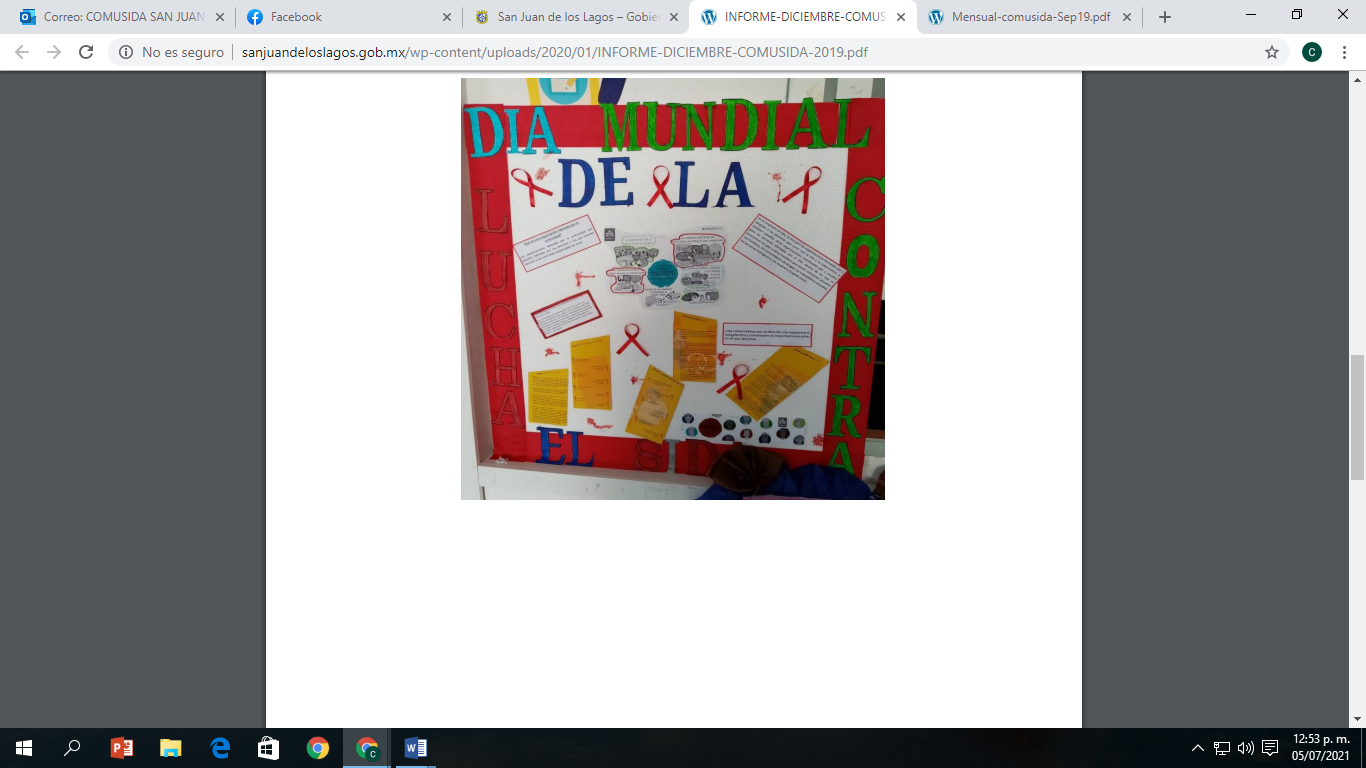  INFORME DE ACTIVIDADES COESIDA JALISCO Acudimos a la ciudad de Guadalajara al informe de actividades por parte de COESIDA, para conocer los resultados sobre este año de las actividades que se han llevado a cabo en los diferentes municipios así como los avances que se han tenido en el control del VIH Y EL SIDA.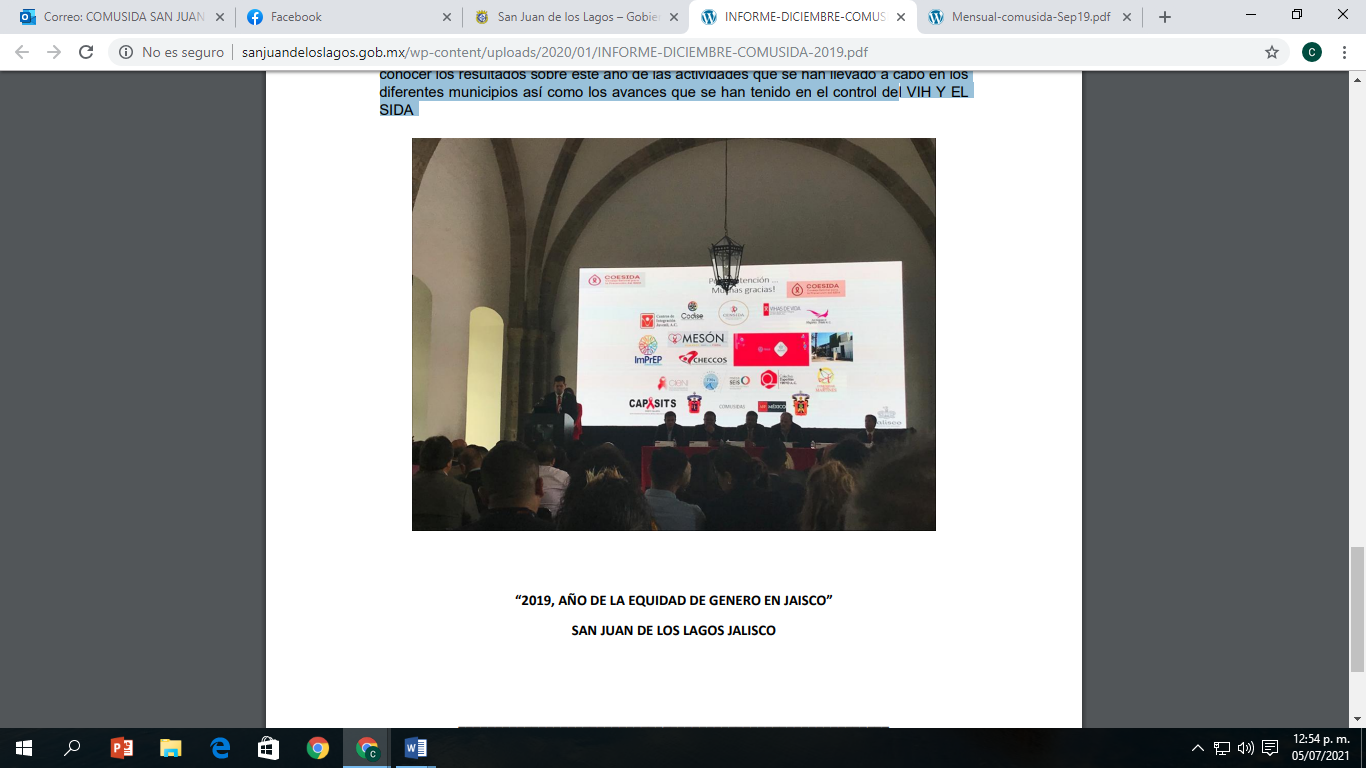 “2019, AÑO DE LA EQUIDAD DE GENERO EN JAISCO”SAN JUAN DE LOS LAGOS JALISCO _______________________________________________________Abogada Diana Laura Martínez Estrada Coordinadora de Comusida